Dear Parents and Guardians,	Your child will be participating in our annual GAME DAY event on Tuesday, June 19th. Please send them to school with sun screen on, sunglasses or hat/visor, a water bottle and SNEAKERS! We will be having water activities this year, if you would like to send a change of clothes in their back pack. Also, please have them wear a __________________________ colored shirt to represent the team they are on! 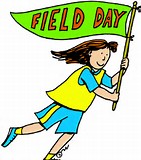 Thank you! Mrs. Maselli & Mr. Popperwww.GranbyPE.Weebly.com Dear Parents and Guardians,	Your child will be participating in our annual GAME DAY event on Tuesday, June 19th. Please send them to school with sun screen on, sunglasses or hat/visor, a water bottle and SNEAKERS! We will be having water activities this year, if you would like to send a change of clothes in their back pack. Also, please have them wear a __________________________ colored shirt to represent the team they are on! Thank you! Mrs. Maselli & Mr. Popperwww.GranbyPE.Weebly.com 